Ikt. sz.: JSZI/…………/2024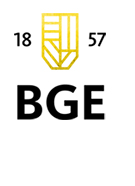 …/2024. (I. …) rektori utasítása Budapesti Gazdasági Egyetemen a kollégiumi felvételi eljárásrendjérőlBudapest, 2024.(Hatályos: 2024.  … napjától)MÓDOSÍTÁSOK NYILVÁNTARTÁSAA Budapesti Gazdasági Egyetem (a továbbiakban: Egyetem) Szervezeti és Működési Szabályzatának III. kötetét képező, az Egyetem Hallgatói Követelményrendszerének (a továbbiakban: HKR) 111. § (1) bekezdésében foglalt felhatalmazása, valamint a felsőoktatásban részt vevő hallgatók juttatásairól és az általuk fizetendő egyes térítésekről szóló 51/2007. (III. 26.) Korm. rendeletben foglaltak alapján az Egyetem kollégiumaiba történő felvételi eljárásrendjéről az alábbi utasítást adom ki.I. részÁltalános rendelkezésekAz utasítás hatályaAz utasítás személyi hatálya kiterjed a) az Egyetemmel hallgatói jogviszonyban álló kollégiumi férőhelyre jelentkező, alapképzésben, mesterképzésben, osztatlan képzésben, doktori képzésben, felsőfokú szakképzésben részt vevő nappali munkarendű hallgató, b)  az Egyetemre nappali munkarendű képzésre - a képzés finanszírozási formájától függetlenül - felvételt nyert, a kollégiumi felvételi eljárásban részt vevő hallgatókra,c) az Egyetem valamennyi munkavállalójára és hallgatójára, akik a kollégiumi felvételi eljárásban közreműködnek.Az utasítás tárgyi hatálya kiterjed a kollégiumok férőhelyeivel kapcsolatos felvételi eljárásra. Ennek keretében meghatározza a kollégiumi felvételi eljárásban alkalmazott a) pontrendszert; b) bírálati elveket; c) a hallgatónak a felvételi kérelem elbírálásához szükséges adataira vonatkozó szabályokat.1.3. A jelen utasítás rendelkezéseit a HKR, valamint a Kollégiumi Szabályzatban (a továbbiakban: Szabályzat) foglalt rendelkezésekkel összhangban kell értelmezni.Értelmező rendelkezésekJelen utasítás szerinti fogalmak azonosak a HKR Értelmező rendelkezések fejezetében és a Szabályzatban rögzített rendelkezésekkel.Feladat- és hatáskör Kollégiumi Felvételi Bizottság (a továbbiakban: KFB):a) előkészíti, meghirdeti és lebonyolítja a kollégiumi felvételi eljárást,b) értékeli/elbírálja a kollégiumi felvételi pályázatokat,c) tagkollégiumonként meghatározza a kollégiumi felvételi eljárás felvételi ponthatárait,d) meghozza az Egyetem kollégiumaiba jelentkezett hallgatók kollégiumi felvételéről szóló döntést (felvételi határozatot).3.2.  A hallgatók szociális pontszámításával kapcsolatos feladat és hatásköröket a HKR rögzíti, így azok jelen utasításban már nem kerülnek megismétlésre.II. részRészletes rendelkezésekA kollégiumi férőhelyek felosztására vonatkozó szabályok4.1.  A kollégiumi férőhelyek számát az alábbi táblázat rögzíti:  4.2. A nemzetközi hallgatók kollégiumi igényeit a Nemzetközi Iroda fogadja és koordinálja. A kollégiumi elhelyezésre javasolt nemzetközi hallgatók névsorát (kollégiumonként maximum 20 fő) a Nemzetközi Iroda a KFB által meghatározott időpontban megküldi a KFB elnökének.4.3. A szakkollégiumok tagjainak kollégiumi elhelyezését a szakkollégiumok saját hatáskörben igénylik a KFB-től (kollégiumonként maximum 30 fő). A szakkollégiumok az igényt a KFB/tagkollégiumok által meghatározott időpontban megküldik a KFB elnökének.A kollégiumi felvételi kérelem benyújtásának módja és határidejeA kollégiumi felvételi kérelem benyújtása és a pályázatok elbírálása minden esetben a Modulo kérelemkezelő felületen keresztül, elektronikus formában történik.A felvételi kérelem benyújtásának feltételeiről az Egyetem a honlapján, illetve egyéb internetes felületein felvételi tájékoztatót tesz közzé. A felvételi jelentkezési időszakok pontos időpontját minden esetben a KFB határozza meg. A jelentkezési határidő jogvesztő. A megkezdett, de határidőre leadásra nem kerülő pályázatok (kitöltés alatt maradt pályázatok) nem minősülnek véglegesített, benyújtott jelentkezésnek, így a felvételi eljárás további szakaszának nem részei. Hiánypótlás benyújtására a felvételi eljárás során nincs lehetőség.Pályázat benyújtására jogosultak és a jelentkezéshez csatolandó dokumentumok:6.1. 	A kollégiumokba történő elhelyezés pályázat útján nyerhető el. Kollégiumi férőhelyre pályázhat minden, az Egyetemmel hallgatói jogviszonyban álló, alapképzésben, mesterképzésben, osztatlan képzésben, doktori képzésben, felsőfokú szakképzésben részt vevő nappali munkarendű hallgató, valamint az Egyetemre nappali munkarendű képzésre felvételt nyert hallgató, a képzés finanszírozási formájától függetlenül.6.2. A kollégiumi jelentkezéshez a kérelmezőnek a „Kollégiumi felvételi kérelem” űrlapot kell a Modulo rendszerben kitöltenie. Amennyiben a pályázó szociális helyzetfelmérő lapot nem csatol a jelentkezéséhez, úgy az alábbi mellékleteket kell a jelentkezéséhez csatolnia:a) a pályázó lakóhelye és a képzési hely közötti távolság pontozásához két dokumentum benyújtása szükséges:aa) távolsági igazolás,ab) lakcímkártya,b) a hallgató intézményért végzett tudományos-szakmai tevékenységének igazolására:ba) TDK-s versenyekhez kapcsolódó igazolás,bb) kutatási tevékenység esetén az oktató vagy tanszékvezető aláírásával hitelesített igazolás,bc) szakmai tanulmányi verseny esetében szakoktató vagy szervező aláírásával hitelesített igazolás,c) a hallgató az intézményben/intézményért végzett közéleti, közösségi és sporttevékenységének igazolására:ca) közösségi-közéleti tevékenység igazolására:caa) hallgatói szervezetben végzett tevékenység esetében az adott szervezet vezetője aláírásával hitelesített igazolás,cab) kollégiumban végzett egyéb közéleti tevékenység igazolásához előállított űrlap kitöltése,cb) sporttevékenység igazolására:cba) igazolás,cbb) sportigazolás / sportigazolvány / tagkönyv.6.3.	Amennyiben a pályázó szociális helyzetfelmérő űrlapot csatolt a jelentkezéséhez, úgy az azt igazoló dokumentumokat a jelentkezéséhez csatolnia szükséges.6.4.  A kollégiumi jelentkezéshez csatolandó dokumentumokra vonatkozó részletes szabályozás a Egyetem honlapjának Kollégium felületén érhető el.Eljárási szabályok7.1.   A KFB a HSzB-vel egyeztetve elkészíti és legkésőbb minden tanév május 15. napjáig meghirdeti a következő tanévre vonatkozó kollégiumi felvételit.7.2. A kollégiumi felvételi kérelmek elbírálása során öt értékelési szempontot kell figyelembe venni:1.) a hallgató szociális helyzetét (HSzB saját táblázata alapján végzi a pontozást),2.) a hallgató lakóhelye és a képzési hely közötti távolságot, 3.) a hallgató tanulmányi eredményét,4.) felsős hallgatók esetén a hallgató intézményért végzett tudományos-szakmai tevékenységét, 5.) felsős hallgatók esetén az intézményben/intézményért végzett közéleti, közösségi és sporttevékenységét.7.3. A 7.2. pontban rögzített értékelési szempontok alapján a pontozásnak két modulja van:a) szociális helyzetfelmérő modul,b) kollégiumi modul.7.4. A szociális helyzetfelmérő modul esetében a HSzB elbírálja a szociális helyzet felmérésére beadott hallgatói kérelmeket a HTJB által elfogadott mindenkor hatályos pontozási rendszer szerint és ez alapján megállapítja az egyes hallgatók pontszámát.7.5. A kollégiumi modul esetében a KFB elbírálja a kollégiumi felvételi kérelmeket az alább rögzített pontszámok alapján.Kollégiumi adatlap pontozásaA hallgató lakóhelye és a képzési hely közötti távolság LEGFELJEBB 17 PONT   2. Tanulmányi eredmény LEGFELJEBB 60 PONT A pontszám meghatározása az előző lezárt két félév korrigált kreditindex átlaga alapján történik, míg az első évfolyamos hallgatók esetén a felvételi pontszám alapján. Mesterképzés esetén a felvételi pontszámot öttel kell megszorozni. Kollégiumi tanulmányi pontok meghatározása 3. Egyéb tudományos és szakmai tevékenység LEGFELJEBB 20 PONT.  Közösségi-közéleti és sport tevékenység LEGFELJEBB 20 PONT A kollégiumi felvételi kérelemről szóló döntés közlésének módja és a tagkollégiumi felvételi kérelemről szóló határozat elleni fellebbezés 8.1.  A pályázatok elbírálása minden esetben a Modulo kérelemkezelő felületen keresztül, elektronikus formában történik. A tagkollégiumi felvételi kérelemről az Egyetem határozatot (a továbbiakban: határozat) hoz. A tagkollégium honlapján közzéteszi a tagkollégiumba felvételt nyert hallgatók Neptun kódját.8.2. A határozat ellen fellebbezésnek van helye, a HKR-ben foglaltak szerint.Várólistás felvételi menete9.1.  A kollégiumi várólistára az elsőéves jelentkezési időszak lezárultát követően folyamatosan lehet jelentkezni. A várólistás kérelmek véleményezése folyamatosan történik. A jelentkezést a következő szemesztert megelőzően meg kell újítani egy nyilatkozattal.9.2.  A várólistáról akkor történik felvétel, ha az illetékes tagkollégiumban férőhely szabadul fel. A felvétel pontos idejéről és a felvett hallgatókról a KFB dönt. 9.3.  Az a hallgató, aki korábban férőhelyet nyert, de utóbb lemondta, a lemondást követően fél évig nem jelentkezhet várólistás jelentkezés keretében.III. részZáró rendelkezésekHatálybalépés és vegyes rendelkezések10.1. Jelen utasítás 2024. február 1. napján lép hatályba, és visszavonásig alkalmazni kell. Az utasítás rendelkezéseit a folyamatban lévő ügyekben is alkalmazni kell.10.2. Az utasításban foglalt eljárásokhoz kapcsolódó iratminták az Egyetem Intranet felültén kerülnek közzétételre. Budapest, 2024. […]Prof. Dr. Heidrich Balázs s.k.rektorBudapesti Gazdasági Egyetem1. sz. melléklet: Titoktartási nyilatkozat A BGE Kollégiumi Felvételi Bizottság tisztségviselői részére NYILATKOZAT Alulírott ………………………………, Neptun kódja: …………………………….., Tisztsége:…………………………, mint a Budapesti Gazdasági Egyetem (székhely: 1055 Budapest, Markó utca 29-31., adószám: 15329822-2-41, intézményi azonosítója: FI 82314) Kollégiumi Felvételi Bizottságának a tagja, jelen nyilatkozat aláírásával kötelezettséget vállalok arra, hogy bizottsági tagként ellátott feladataimmal összefüggésben tudomásomra jutott mindennemű személyes adatot/tényt/információt kizárólag a feladat ellátásával összefüggésben kezelek, azokat nyilvánosságra nem hozom, azokat harmadik személlyel nem közlöm, illetéktelennek nem adom át és mindent megteszek, hogy ezen adatok titkosságát megőrizzem. Tudomásul veszem, hogy a jelen nyilatkozatban vállalt titoktartási kötelezettség a Bizottsági tagságom megszűnését követően is terhel időbeli korlátozás nélkül. Tudomásul veszem, hogy törvény bünteti a magántitok, levéltitok, üzleti titok, gazdasági titok megsértését, továbbá a személyes adattal, minősített adattal, közérdekű adattal való visszaélést. E kötelezettség megszegése esetén minden felelősséget vállalok, egyúttal minden szükséges lépést megteszek a titoksértés következményeinek elhárítása érdekében.  Tudomásul veszem, hogy a Polgári Törvénykönyv vonatkozó rendelkezései szerint a személyes adatok megsértése esetén a törvényben rögzített jogkövetkezmények alkalmazhatóak velem szemben. Jelen nyilatkozatot elolvasása és értelmezése után, befolyástól mentesen írtam alá. Budapest, …………………………………. ……………………………………..                                                                                                             ………………………………… KFB-tag Kiadás
dátumaHatálybalépés dátumaVerzió számVáltozás rövid leírása2024.…..2024.……1.0Első kiadásMegnevezésFérőhely (fő)KFB döntSHSzakkollégiumBagolyvár Kollégium3402902030Lengyel Gyula Kollégium2351852030Mátyásföld Kollégium2351852030ÖSSZESEN8106606090Távolság Pontszám Képzési helyen élő 0 pont 100 – 114 km között 7 pont 115 – 129 km között 8 pont 130 – 144  km között 9 pont 145 – 159  km között 10 pont 160 – 174  km között 11 pont 175 – 189  km között 12 pont 190 – 204  km között 13 pont 205 – 219  km között 14 pont 220 – 234  km között 15 pont 235 – 249  km között 16 pont 250 km felett 17 pont Felvételi pontszám (leendő első évf. hallgatók esetén) Tanulmányi eredmény (felsőbb évf. hallgatók esetén) Kollégiumi tanulmányi pontszám 474 – és ettől több 4,85 – és ettől jobb 60 467 – 473 4,79 – 4,84 59 460 – 466 4,73 – 4,78 58 453 – 459 4,67 – 4,72 57 446 – 452 4,61 – 4,66 56 439 – 445 4,55 – 4,60 55 432 – 438 4,49 – 4,54 54 426 – 431 4,43 – 4,48  53 420 – 425 4,37 – 4,42  52 414 – 419 4,31 – 4,36 51 408 – 413 4,25 – 4,30 50 402 – 407 4,19 – 4,24  49 396 – 401 4,13 – 4,18 48 390 – 395 4,07 – 4,12 47 384 – 389 4,01 – 4,06 46 379 – 383 3,95 – 4,00 45 372 – 378 3,89 – 3,94 44 368 – 371 3,83 – 3,88 43 364 – 367 3,77 – 3,82 42 360 – 363 3,71 – 3,76 41 356 – 359 3,65 – 3,70 40 352 – 355 3,59 – 3,64 39 348 – 351 3,53 – 3,58 38 344 – 347 3,47 – 3,52 37 340 – 343 3,41 – 3,46 36 336 – 339 3,35 – 3,40 35 332 – 335 3,29 – 3,34 34 328 – 331 3,23 – 3,28 33 324 – 327 3,17 – 3,22 32 320 – 323 3,11 – 3,16 31 316 – 319 3,05 – 3,10 30 312 – 315 2,99 – 3,04 29 308 – 311 2,93 – 2,98 28 304 – 307 2,87 – 2,92 27 300 – 303 2,81 – 2,86 26 296 – 299 2,75 – 2,80 25 292 – 295 2,69 – 2,74 24 288 – 291 2,63 – 2,68  23 284 – 287 2,57 – 2,62 22 280 – 283 2,51 – 2,56  21 276 – 279 2,45 – 2,50 20 272 – 275 2,39 – 2,44  19 268 – 271 2,33 – 2,38 18 264 – 267 2,27 – 2,32  17 260 – 263 2,21 – 2,26 16 256 – 259 2,15 – 2,20  15 252 – 255 2,09 – 2,14 14 248 – 251 2,03 – 2,08 13 244 – 247 1,97 – 2,02 12 240 – 243 1,91 – 1,96 11 -1,90 0 TEVÉKENYSÉG PONTSZÁM Részvétel intézményi TDK-n 3 pont Részvétel országos/ TDK-n 7 pont Helyezés intézményi TDK-n 5 pont Helyezés (I-III.) országos/ TDK-n 10 pont Nívódíj 5 pont Kutatási tevékenység 5 pont Publikációk 10 pont Szakmai tanulmányi versenyek pont TEVÉKENYSÉG PONTSZÁM Hallgatói szervezetben való tevékenység - aktív 10 - kiváló, kiemelkedő 15 Intézményben/intézményért folytatott tevékenység - tömegsport jellegű 2 - versenyeken való szereplés 4 - versenyeken (nem házi) elért eredmény I-III. hely 6 Egyéb közösségi tevékenység 15 Sporttevékenység egyesületben 6 